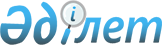 "Денсаулық сақтау саласындағы есепке алу құжаттамасының нысандарын, сондай-ақ оларды толтыру жөніндегі нұсқаулықтарды бекіту туралы" Қазақстан Республикасы Денсаулық сақтау министрінің міндетін атқарушының 2020 жылғы 30 қазандағы № ҚР ДСМ-175/2020 бұйрығына толықтыру енгізу туралы және Қазақстан Республикасының Денсаулық сақтау министрлігінің "Бала денсаулығы паспорты" 026/у-3 есеп нысанын толтыру және жүргізу жөніндегі Нұсқаулықты бекіту туралы" 2003 жылғы 24 маусымдағы № 469 бұйрығының күші жойылды деп тану туралыҚазақстан Республикасы Денсаулық сақтау министрінің 2023 жылғы 19 желтоқсандағы № 173 бұйрығы. Қазақстан Республикасының Әділет министрлігінде 2023 жылғы 22 желтоқсанда № 33791 болып тіркелді
      БҰЙЫРАМЫН:
      1. "Денсаулық сақтау саласындағы есепке алу құжаттамасының нысандарын, сондай-ақ оларды толтыру жөніндегі нұсқаулықтарды бекіту туралы" Қазақстан Республикасы Денсаулық сақтау министрінің міндетін атқарушының 2020 жылғы 30 қазандағы № ҚР ДСМ-175/2020 бұйрығына (Нормативтік құқықтық актілерді мемлекеттік тіркеу тізілімінде № 21579 болып тіркелген) мынадай толықтыру енгізілсін:
      көрсетілген бұйрыққа 3-қосымшамен бекітілген амбулаториялық-емханалық ұйымдарында пайдаланылатын медициналық есепке алу құжаттамасының нысандары:
      осы бұйрыққа қосымшаға сәйкес "Бала денсаулығының паспорты" № 052-2/е нысанымен толықтырылсын.
      2. Қазақстан Республикасының Денсаулық сақтау министрлігінің "Бала денсаулығы паспорты" 026/у-3 есеп нысанын толтыру және жүргізу жөніндегі Нұсқаулықты бекіту туралы" 2003 жылғы 24 маусымдағы № 469 бұйрығының (Нормативтік құқықтық актілерді мемлекеттік тіркеу тізлімінде № 2423 болып тіркелген) күші жойылды деп танылсын.
      3. Қазақстан Республикасы Денсаулық сақтау министрлігінің Медициналық көмекті ұйымдастыру департаменті Қазақстан Республикасының заңнамасында белгіленген тәртіппен:
      1) осы бұйрықты Қазақстан Республикасы Әділет министрлігінде мемлекеттік тіркеуді;
      2) осы бұйрық ресми жариялағаннан кейін оны Қазақстан Республикасы Денсаулық сақтау министрлігінің интернет-ресурсында орналастыруды;
      3) осы бұйрық Қазақстан Республикасы Әділет министрлігінде мемлекеттік тіркегеннен кейін он жұмыс күні ішінде Қазақстан Республикасы Денсаулық сақтау министрлігінің Заң департаментіне осы тармақтың 1) және 2) тармақшаларында көзделген іс-шаралардың орындалуы туралы мәліметтерді ұсынуды қамтамасыз етсін.
      4. Осы бұйрықтың орындалуын бақылау жетекшілік ететін Қазақстан Республикасының Денсаулық сақтау вице-министріне жүктелсін.
      5. Осы бұйрық алғашқы ресми жарияланған күнінен кейін күнтізбелік он күн өткен соң қолданысқа енгізіледі.
      "КЕЛІСІЛДІ"
      Қазақстан Республикасының
      Оқу-ағарту министрі
      "КЕЛІСІЛДІ"
      Қазақстан Республикасының
      Еңбек және халықты
      әлеуметтік қорғау министрі "Бала денсаулығының паспорты" № 052-2/у нысаны
      1. Жалпы ережелер
      Баланың тегі, аты, әкесінің аты (бар болса) ______________________________________
      ЖСН_____________________________________________________________________
      Туған күні _________________________________________________________________
      Жынысы__________________________________________________________________
      Үйінің мекенжайы (немесе интернат үлгісіндегі ұйымның мекенжайы)_____________
      Заңды өкілдер туралы мәліметтер:
      _________________________________________________________________________
      _________________________________________________________________________
      __________________________________________________________________________
      Тіркеу емханасы ___________________________________________________________
      Қан тобы ______________ Резус-факторы ______________________________________
      Мүгедектік (иә / жоқ)_______________ топ _____________________________________
      Бала диспансерлік есепте тұр ма (иә / жоқ)______________________________________
      Диагноз (АХЖ-10 коды)*____________________________________________________
      Диспансерлік есепке алу күні _________________________________________________
      * B20-B24, F00-F99 диагноздарды қоспағанда
      1-кесте. Ұйымдардың сипаттамасы
      2. Анамнестикалық мәліметтер
      2-кесте. Аллергоанамнез
      * Аллергия түрі: вакциналық, дәрілік, аллергиялық аурулар.
      3-кесте. Балалық шақтағы жұқпалы аурулар
      4-кесте 4. Ауруханаға жатқызу туралы мәліметтер 
      (жарақаттарды, операцияларды қоса алғанда)
      5-кесте. Санаторлық-курорттық (және оған теңестірілген) емдеу туралы мәліметтер
      6-кесте. Соңғы күнтізбелік жылдағы еңбекке уақытша жарамсыздық туралы мәліметтер
      3. "Денсаулық сақтау саласындағы есепке алу құжаттамасының нысандарын, сондай-ақ оларды толтыру жөніндегі нұсқаулықтарды бекіту туралы" Қазақстан Республикасы Денсаулық сақтау министрінің міндетін атқарушының 2020 жылғы 30 қазандағы № ҚР ДСМ-175/2020 бұйрығына сәйкес "Профилактикалық екпелердің картасы" № 065/у нысаны бойынша профилактикалық екпелер болуы туралы мәліметтер (Нормативтік құқықтық актілерді мемлекеттік тіркеу тізілімінде № 21579 тіркелген).
      4. Қазақстан Республикасы Денсаулық сақтау министрінің "Мектепке дейінгі, мектеп жасындағы балаларды, сондай-ақ техникалық және кәсіптік, орта білімнен кейінгі және жоғары білім беру ұйымдарының білім алушыларын қоса алғанда, халықтың нысаналы топтарына профилактикалық медициналық қарап-тексерулерді жүргізу қағидаларын, көлемі мен мерзімділігін бекіту туралы" 2020 жылғы 15 желтоқсандағы № ҚР ДСМ-264/2020 бұйрығына сәйкес профилактикалық медициналық қарап-тексерулердің мәліметтері (Нормативтік құқықтық актілерді мемлекеттік тіркеу тізілімінде № № 21820 болып тіркелген).
      7-кесте. Соңғы күнтізбелік жылдағы профилактикалық тексерулер туралы мәліметтер*
      * Жүргізілген өзекті профилактикалық қарап тексерулер туралы мәліметтер болмаған жағдайда баланың тіркелген жері бойынша емханаға жүгіну ұсынылады.
      8-кесте. 
      Психологиялық-медициналық-педагогикалық 
      консультацияға (бұдан әрі – ПМПК) жіберу туралы мәліметтер*
      * болған жағдайда
					© 2012. Қазақстан Республикасы Әділет министрлігінің «Қазақстан Республикасының Заңнама және құқықтық ақпарат институты» ШЖҚ РМК
				
      Қазақстан РеспубликасыДенсаулық сақтау министрі

А. Ғиният
Қазақстан Республикасы
Денсаулық сақтау министрі
2023 жылғы 19 желтоқсандағы
№ 173 бұйрығына
қосымша
Түсу айы, жылы
Ұйымдардың сипаттамасы
Ұйымдардың сипаттамасы
Ұйымдардың сипаттамасы
Ұйымдардың сипаттамасы
Ұйымдардың сипаттамасы
Ұйымдардың сипаттамасы
Түсу айы, жылы
Мектепке дейінгі
Мектепке дейінгі
Жалпы орта білім беру ұйымы
Жалпы орта білім беру ұйымы
Интернат үлгісіндегі ұйымы
Интернат үлгісіндегі ұйымы
Жалпы
Түзету
Жалпы
Түзету
Жалпы
Түзету
Аллергия (ия/жоқ)______________
Аллергия (ия/жоқ)______________
Аллергия (ия/жоқ)______________
Аллергия (ия/жоқ)______________
Аллергия (ия/жоқ)______________
Аллергия түрі*
Аллерген
Қай жастан бастап
Диагноз қойылған жыл
Ескертпелер
Аурулар
Жыл
Аурулар
Жыл
Қызылша
Дифтерия
Көкжөтел
Туберкулез
Жаншәу
Эпидемиялық паротит
Іш сүзегі
Желшешек
Қызамық
Вирустық гепатит (А, В, С, Д)
Күні (басталған күннен бастап аяқталған күніне дейін)
(АХЖ-10 коды) диагнозы
Медициналық ұйым
Күн
Диагнозы (АХЖ-10 коды)
Ұйым
Ұйым
Бейін
Климаттық аймақ
Анықтама берілген күні
Анықтама берілген күні
Диагнозы (АХЖ-10 коды)
Анықтама берген медициналық ұйым
Дәрігердің ТӘЖ
бастап
дейін
Параметрлер
ағымдағы жасқа арналған соңғы күнтізбелік жылдағы профилактикалық қарап-тексерулер туралы мәліметтер
Зерттеп-қарау күні
Бойы
Салмақ
Қорытынды диагноз (оның ішінде негізгі және ілеспе аурулар)
Денсаулық тобы
Дене шынықтыру сабақтар үшін медициналық тобы
Ұсыныстар
ПМПК-ға жіберілген күні
Диагнозы (АХЖ-10 коды)
ПМПК өткендігі туралы белгі